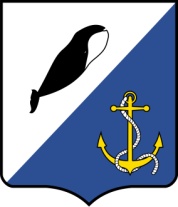 АДМИНИСТРАЦИЯПРОВИДЕНСКОГО ГОРОДСКОГО ОКРУГАПОСТАНОВЛЕНИЕВ соответствии с федеральными законами от 21 декабря 1994 года №68-ФЗ «О защите населения и территорий от чрезвычайных ситуаций природного и техногенного характера», от 12 февраля 1998 года №28-ФЗ «О гражданской обороне», от 06 октября 2003 года №131-ФЗ «Об общих принципах организации местного самоуправления в Российской Федерации», Постановлением Правительства Российской Федерации от 30 декабря 2003 года №794 «О единой государственной системе предупреждения и ликвидации чрезвычайных ситуаций», приказом Министерства Российской Федерации по делам гражданской обороны, чрезвычайным ситуациям и ликвидации последствий стихийных бедствий, Министерства информационных технологий и связи Российской Федерации, Министерства культуры и массовых коммуникаций Российской Федерации от 25 июля 2006 года №422/90/376 «Об утверждении Положения о системах оповещения населения», Постановлением Правительства Чукотского автономного округа от 31 января 2013 г. №28 «О системах оповещения и информировании населения Чукотского автономного округа об угрозе возникновения или о возникновении чрезвычайных ситуаций природного и техногенного характера, об опасностях, возникающих при военных конфликтах или вследствие этих конфликтов», в целях обеспечения единого порядка использования систем оповещения, информирования населения Провиденского городского округа об угрозе возникновения или возникновении чрезвычайных ситуаций природного и техногенного характера, а также опасностях, возникающих при военных конфликтах или вследствие этих конфликтов, Администрация Провиденского городского округа ПОСТАНОВЛЯЕТ:1. Утвердить прилагаемое Положение о системах оповещения и информировании населения Провиденского городского округа об угрозе возникновения или о возникновении чрезвычайных ситуаций природного и техногенного характера, об опасностях, возникающих при военных конфликтах или вследствие этих конфликтов (далее – Положение) согласно приложению.2. Заместителю главы Администрации Провиденского городского округа, начальнику организационно-правового управления (Рекун Д.В.):2.1. Организовать реализацию Положения на территории Провиденского городского округа.2.2. Внести изменения в должностные инструкции уполномоченных главы Администрации Провиденского городского округа в селах в целях реализации требований Положения.3. Уполномоченным главы Администрации Провиденского городского округа в селах обеспечить реализацию Положения в сельских населенных пунктах Провиденского городского округа.4. Рекомендовать руководителям организаций эксплуатирующих опасные производственные объекты I, II и III классов опасности, особо радиационно опасные и ядерно опасные производства и объекты, гидротехнические сооружения чрезвычайно высокой опасности и гидротехнические сооружения высокой опасности, находящимся на территории Провиденского городского округа, организовать разработку и принятие правовых актов о порядке использования локальной системы оповещения и информировании персонала и населения об угрозе и возникновении чрезвычайных ситуаций.5. Признать утратившим силу Постановление Администрации Провиденского городского округа от 13 февраля 2013 года №30 «О системах оповещения и информировании населения Провиденского муниципального района об угрозе возникновения или о возникновении чрезвычайных ситуаций природного и техногенного характера, об опасностях, возникающих при ведении военных действий или вследствие этих действий».6. Обнародовать настоящее постановление в информационно-телекоммуникационной сети Интернет на официальном сайте Провиденского городского округа.7. Настоящее постановление вступает в силу со дня обнародования.8. Контроль за исполнением настоящего постановления оставляю за собой. Подготовил:                                             	А.А. РоманенкоСогласовано:                                            	Д.В. Рекун 								В.В. Парамонов							Е.А. КрасиковаРазослано: дело, отдел ВМР, ГОиЧС, ОПУ, УППСХПиТ, Участок «Провидения» ГП ЧАО «Чукоткоммунхоз», Участок ГСМ «Провидения» АО «Чукотская торговая компания», ЛТЦ в пгт. Провидения МЦТЭТ в г.Анадырь Хабаровского филиала ПАО «Ростелеком», уполномоченные главы администрации в селахПриложение УТВЕРЖДЕНОпостановлением Администрации Провиденского городского округа от 23 января 2018 года № 17ПОЛОЖЕНИЕо системах оповещения и информировании населения Провиденского городского округа об угрозе возникновения или о возникновении чрезвычайных ситуаций природного и техногенного характера, об опасностях, возникающих при военных конфликтах или вследствие этих конфликтов1. Общие положения1.1. Настоящее Положение определяет назначение и задачи, построение, порядок организации систем оповещения, а также мероприятия по совершенствованию систем оповещения, поддержанию их в постоянной готовности к задействованию для оповещения и информирования населения об опасностях, возникающих при угрозе возникновения или возникновении чрезвычайных ситуаций природного и техногенного характера, а также об опасностях, возникающих при военных конфликтах или вследствие этих конфликтов, на территории Провиденского городского округа.1.2. В Провиденском городском округе системы оповещения создаются:на муниципальном уровне – муниципальная автоматизированная система централизованного оповещения (далее – МАСЦО);на объектовом уровне – локальная система оповещения (в районе размещения опасных производственных объектов I, II и III классов опасности, особо радиационно опасных и ядерно опасных производств и объектов, гидротехнических сооружений чрезвычайно высокой опасности и гидротехнических сооружений высокой опасности).1.3. МАСЦО является звеном региональной автоматизированная система централизованного оповещения (далее – РАСЦО) и составной частью системы управления гражданской обороной Провиденского городского округа и представляет собой организационно-техническое объединение сил, средств связи и оповещения, сетей вещания, каналов сети связи общего пользования, обеспечивающих доведение информации и сигналов оповещения до органов управления гражданской обороны, сил и средств Провиденского муниципального звена Чукотской окружной подсистемы единой государственной системы предупреждения и ликвидации чрезвычайных ситуаций (далее – ПМЗ ЧОП РСЧС) и населения. Провиденского городского округа.1.4. Создание и поддержание в постоянной готовности к задействованию систем оповещения – составная часть комплекса мероприятий, органами местного самоуправления Провиденского городского округа и организациями в пределах своих полномочий на соответствующих территориях (объектах) по подготовке и ведению гражданской обороны, предупреждению и ликвидации чрезвычайных ситуаций природного и техногенного характера.1.5. Руководство системой оповещения и информированием населения Провиденского городского округа осуществляется службой оповещения и информирования населения Провиденского городского округа, создаваемой распоряжением главы Администрации Провиденского городского округа.2. Предназначение и основные задачи систем оповещения 2.1. Системы оповещения предназначены для обеспечения своевременного доведения информации и сигналов оповещения до органов управления, сил и средств гражданской обороны, ПМЗ ЧОП РСЧС и населения Провиденского городского округа об опасностях, возникающих при угрозе возникновения или возникновении чрезвычайных ситуаций природного и техногенного характера, а также об опасностях, возникающих при военных конфликтах или вследствие этих конфликтов, недопущения возникновения при этом паники и беспорядков, обеспечения эвакуационных мероприятий.2.2. Основной задачей МАСЦО является доведение информации и сигналов оповещения до:руководящего состава гражданской обороны и ПМЗ ЧОП РСЧС;специально подготовленных сил и средств, предназначенных и выделяемых (привлекаемых) для предупреждения и ликвидации чрезвычайных ситуаций, сил и средств гражданской обороны на территории Провиденского городского округа;дежурно-диспетчерских служб организаций, эксплуатирующих опасные производственные объекты I, II и III классов опасности, особо радиационно опасные и ядерно опасные производства и объекты, гидротехнические сооружения чрезвычайно высокой опасности и гидротехнические сооружения высокой опасности;населения, проживающего на территории Провиденского городского округа.2.3. Основной задачей локальной системы оповещения является обеспечение доведения информации и сигналов оповещения до:2.4. Основной задачей локальной системы оповещения является обеспечение доведения информации и сигналов оповещения до:руководящего состава гражданской обороны организаций, эксплуатирующих опасные производственные объекты I, II и III классов опасности, особо радиационно опасные и ядерно опасные производства и объекты, гидротехнические сооружения чрезвычайно высокой опасности и гидротехнические сооружения высокой опасности;объектовых аварийно-спасательных формирований, в том числе специализированных;персонала организаций, эксплуатирующих опасные производственные объекты I, II и III классов опасности, особо радиационно опасные и ядерно опасные производства и объекты, гидротехнические сооружения чрезвычайно высокой опасности и гидротехнические сооружения высокой опасности;руководителей и дежурно-диспетчерских служб организаций, расположенных в зоне действия локальной системы оповещения;населения, проживающего в зоне действия локальной системы оповещения.3. Силы и средства, привлекаемые для организации оповещения, порядок использования систем оповещения3.1. Для оповещения и информирования населения Провиденского городского округа задействуются силы и средства:дежурных (дежурно-диспетчерских) служб, входящих в систему единой дежурно-диспетчерской службы Провиденского городского округа;радиотрансляционные сети и радиовещательные станции (независимо от форм собственности);радиопередатчики звукового сопровождения телевидения;сети проводного вещания;телефонные сети;ведомственные радиоузлы и радиосети;автомобили с громкоговорящими установками;уличные громкоговорители с централизованным и местным запуском;посыльные (пешие и на транспорте);ручные сирены и мегафоны;электросирены;дежурно-диспетчерских служб организаций, эксплуатирующих опасные производственные объекты I, II и III классов опасности, особо радиационно опасные и ядерно опасные производства и объекты, гидротехнические сооружения чрезвычайно высокой опасности и гидротехнические сооружения высокой опасности.3.2. Распоряжения на задействование систем оповещения отдаются:3.2.1. МАСЦО – главой администрации Провиденского городского округа.3.2.2. Локальной системы оповещения – руководителем организации, эксплуатирующей опасный производственный объект I, II и III классов опасности, особо радиационно опасное и ядерно опасное производство и объект, гидротехническое сооружение чрезвычайно высокой опасности и гидротехническое сооружение высокой опасности.3.3. Глава администрации Провиденского городского округа на подведомственной территории для передачи сигналов и информации оповещения населению имеет право приостановки трансляции программ по сетям вещания независимо от организационно-правовых форм.3.4. Сигналы оповещения и информация передаются оперативными дежурными (диспетчерами) службами органов, осуществляющих управление гражданской обороной, вне всякой очереди с использованием всех имеющихся в их распоряжении средств связи и оповещения.3.5. Оперативные дежурные службы органов, осуществляющих управление гражданской обороной, получив сигналы оповещения или информацию, подтверждают их получение, немедленно доводят полученный сигнал оповещения до подчиненных органов управления и населения Провиденского городского округа с последующим докладом соответствующему руководителю (лицу, его замещающему).3.6. Передача сигналов оповещения и информации может осуществляться как в автоматизированном, так и в неавтоматизированном режиме.Основной режим – автоматизированный, который обеспечивает циркулярное, групповое или выборочное доведение информации и сигналов оповещения до органов управления силами и средствами гражданской обороны, ПМЗ ЧОП РСЧС и населения Провиденского городского округа.В неавтоматизированном режиме передача информации и сигналов оповещения до органов управления силами и средствами гражданской обороны, ПМЗ ЧОП РСЧС и населения Провиденского городского округа осуществляется избирательно выборочным подключением объектов оповещения на время передачи к каналам связи сети связи общего пользования Провиденского городского округа.3.7. Взаимодействие оперативных дежурных служб исполнительных органов государственной власти Чукотского автономного округа, осуществляющих управление гражданской обороной на соответствующей территории, и организаций, участвующих в передаче сигналов оповещения, организуется в соответствии с решением соответствующего руководителя и инструкциями, согласованными с заинтересованными организациями.3.8. В соответствии с порядком использования систем оповещения, установленным федеральным и региональным законодательством, а также настоящим разделом, разрабатываются инструкции дежурных (дежурно-диспетчерских) служб организаций, эксплуатирующих опасные производственные объекты I, II и III классов опасности, особо радиационно опасные и ядерно опасные производства и объекты, гидротехнические сооружения чрезвычайно высокой опасности и гидротехнические сооружения высокой опасности, организаций связи, и организаций телерадиовещания, утверждаемые руководителями этих организаций и согласованные с Главным управлением МЧС России по Чукотскому автономному округу или органом, специально уполномоченным на решение задач в области защиты населения и территорий от чрезвычайных ситуаций и гражданской обороны, при органе местного самоуправления.3.9. Непосредственные работы по задействованию систем оповещения осуществляются дежурными (дежурно-диспетчерскими) службами органов повседневного управления ПМЗ ЧОП РСЧС, дежурными службами организаций связи, и организаций телерадиовещания, привлекаемых к обеспечению оповещения.3.10. Постоянно действующие органы управления ПМЗ ЧОП РСЧС, организации связи, и организации телерадиовещания проводят комплекс организационно-технических мероприятий по исключению несанкционированного задействования систем оповещения.3.11. О случаях несанкционированного задействования систем оповещения организации, эксплуатирующие опасные производственные объекты I, II и III классов опасности, особо радиационно опасные и ядерно опасные производства и объекты, гидротехнические сооружения чрезвычайно высокой опасности и гидротехнические сооружения высокой опасности, организации связи и организации телерадиовещания немедленно извещают соответствующие постоянно действующие органы управления ПМЗ ЧОП РСЧС.3.12. Основной способ оповещения населения Провиденского городского округа:3.12.1. В пгт.Провидения – передача информации и сигналов оповещения по сетям связи телевизионного вещания и радиовещания, стационарным и переносным громкоговорителям, с использованием по согласованию с Главным управлением МЧС России по Чукотскому автономному округу РАСЦО.3.12.2. В селах Провиденского городского округа – по стационарным и переносным громкоговорителям.3.13. Основной способ информирования населения Провиденского городского округа – в информационно-телекоммуникационной сети Интернет на официальном сайте Провиденского городского округа.3.14. Речевая информация передается населению Провиденского городского округа с перерывом программ вещания длительностью не более 5 минут. Допускается трехкратное повторение передачи речевого сообщения.3.15. МАСЦО используется, если масштабы и последствия чрезвычайных ситуаций выходят или могут выйти за пределы территории опасных производственных объектов I, II и III классов опасности, особо радиационно опасных и ядерно опасных производств и объектов, гидротехнических сооружений чрезвычайно высокой опасности и гидротехнических сооружений высокой опасности и если последствия других чрезвычайных ситуаций создают угрозу жизни и здоровью людей, проживающих на территории Провиденского городского округа.4. Порядок оповещения и информирования населения Провиденского городского округа4.1. Для оповещения населения установлен единый сигнал: «Внимание всем!».4.2. Для привлечения внимания населения перед передачей речевой информации проводится включение электросирен, производственных гудков и других сигнальных средств, что означает подачу сигнала «Внимание всем!». По этому сигналу население Провиденского городского округа обязано включить абонентские устройства проводного вещания, радио- и телевизионные приемники для прослушивания экстренных сообщений.4.3. После подачи сигнала «Внимание всем!» по уличным громкоговорителям, на трех каналах телевещания «1 канал», «Россия 1», «СТС», а также по трем каналам сети радиовещания «Радио «Пурга», «Радио «Маяк», «Радио России» передаются экстренные сообщения.4.4. В удаленных населенных пунктах Провиденского городского округа, не имеющих централизованных средств оповещения, передача экстренных сообщений производится с использованием носимых и стационарных громкоговорителей уполномоченными главы Администрации Провиденского городского округа в селах с использованием информации и текстов, полученных от службы оповещения и информирования населения Провиденского городского округа.4.5. Информирование населения Провиденского городского округа проводится путем размещения информации в информационно-телекоммуникационной сети Интернет на официальном сайте Провиденского городского округа.5. Порядок совершенствования и поддержанияв готовности систем оповещения5.1. Системы оповещения создаются заблаговременно в мирное время.5.2. Муниципальная система оповещения поддерживается в постоянной готовности к задействованию органом местного самоуправления самостоятельно в пределах границ Провиденского городского округа.5.4. Локальные системы оповещения в районах размещения опасных производственных объектов I, II и III классов опасности, особо радиационно опасных и ядерно опасных производств и объектов, гидротехнических сооружений чрезвычайно высокой опасности и гидротехнических сооружений высокой опасности создаются и поддерживаются в постоянной готовности к задействованию организациями в пределах своих полномочий и в порядке, установленном федеральными законами и иными нормативными правовыми актами Российской Федерации.5.5. В целях поддержания РАСЦО в постоянной готовности организуются проверки технического состояния и готовности к применению технических сил и средств указанной системы оповещения, которые подразделяются на:1) комплексные технические проверки готовности системы оповещения с включением оконечных средств оповещения и доведения проверочных сигналов и информации оповещения до населения, проживающего на данной территории;2) плановые ежемесячные проверки системы оповещения;3) внеплановые проверки системы оповещения.Проверки РАСЦО проводятся комиссией по проверке состояния готовности РАСЦО к оповещению населения Чукотского автономного округа, состоящей из представителей Государственного казенного учреждения «Управление гражданской защиты и противопожарной службы Чукотского автономного округа» и организации связи, принявшей технические средства оповещения на эксплуатационно-техническое обслуживание.Акты проверки утверждаются председателем Комиссии по предупреждению и ликвидации чрезвычайных ситуаций и обеспечению пожарной безопасности Чукотского автономного округа.Перерыв вещательных программ при передаче правительственных сообщений в ходе проведения проверок систем оповещения запрещается.5.6. Комплексные технические проверки РАСЦО проводятся не реже одного раза в год.План проведения комплексной технической проверки разрабатывается Государственным казенным учреждением «Управление гражданской защиты и противопожарной службы Чукотского автономного округа», и утверждается распоряжением Губернатора Чукотского автономного округа.О предстоящих комплексных проверках системы оповещения население Провиденского городского округа информируется через официальный сайт Провиденского городского округа не менее чем за две недели.5.7. Плановые ежемесячные проверки РАСЦО с прохождением речевой информации по уличным громкоговорителям и сетям вещания проводятся в соответствии с утвержденными графиками.5.8. Внеплановые проверки РАСЦО проводятся после проведения доработок, ремонта или реконструкции системы оповещения, при угрозе возникновения чрезвычайных ситуаций, по указанию вышестоящего органа, осуществляющего управление гражданской обороной, и в других необходимых случаях.5.9. В соответствии с договорами, заключенными с организациями, оказывающими услуги связи на основании соответствующей лицензии, обеспечивается постоянная техническая готовность РАСЦО к передаче условных сигналов оповещения и информирования населения Чукотского автономного округа об угрозе возникновения или о возникновении чрезвычайных ситуаций.5.10. Работы по реконструкции и поддержанию технической готовности систем оповещения организуются постоянно действующими органами управления ПМЗ ЧОП РСЧС и проводятся организациями связи, операторами связи и организациями телерадиовещания на договорной основе.5.11. Ответственность за поддержание технических сил и средств локальных систем оповещения в состоянии постоянной готовности к применению, организацию своевременного технического обслуживания и ремонта несут руководители организаций, в ведении которых находятся эти силы и средства.6. Распределение функций по оповещению населения Провиденского городского округа6.1. Администрацией Провиденского городского округа в пределах своей компетенции:1) разрабатываются тексты речевых сообщений для оповещения и информирования населения Провиденского городского округа об угрозе возникновения или возникновении чрезвычайных ситуаций природного и техногенного характера, а также опасностях, возникающих при военных конфликтах или вследствие этих конфликтов, и организуется их запись на магнитные или иные носители;2) обеспечивается установка на объектах телерадиовещания специальной аппаратуры для ввода условных сигналов оповещения и речевой информации в программы вещания;3) планируются и проводятся совместно с организациями связи и организациями телерадиовещания тренировки по передаче речевой информации и условных сигналов оповещения;4) организуется и проводится подготовка оперативных дежурных служб органов, осуществляющих управление гражданской обороной;5) планируются мероприятия по совершенствованию МАСЦО;6) организуется приобретение, своевременный ремонт, техобслуживание и модернизация технических средств оповещения;7) уточняются, не менее двух раз в год, списки оповещения членов Комиссии по предупреждению и ликвидации чрезвычайных ситуаций и обеспечению пожарной безопасности Провиденского городского округа.6.2. Организации связи и организации телерадиовещания:1) обеспечивают техническую готовность аппаратуры оповещения, средств связи, каналов связи и средств телерадиовещания, используемых в системах оповещения;2) обеспечивают готовность студий и технических средств связи к передаче сигналов оповещения и речевой информации;3) определяют по заявке Администрации Провиденского городского округа перечень каналов, средств связи и телерадиовещания, предназначенных для оповещения населения Провиденского городского округа, а также производят запись речевых сообщений для оповещения населения Провиденского городского округа на магнитные или иные носители.6.3. Руководители опасных производственных объектов I, II и III классов опасности, особо радиационно опасных и ядерно опасных производств и объектов, гидротехнических сооружений чрезвычайно высокой опасности и гидротехнических сооружений высокой опасности, находящихся на территории Провиденского городского округа:1) обеспечивают непосредственную организацию оповещения работников подчиненных структур и выделяют необходимое количество технических сил и средств, задействованных в локальной системе оповещения;2) разрабатывают инструкции для личного состава дежурной службы по организации оповещения и информирования населения, проживающего вблизи опасных производственных объектов I, II и III классов опасности, особо радиационно опасных и ядерно опасных производств и объектов, гидротехнических сооружений чрезвычайно высокой опасности и гидротехнических сооружений высокой опасности;3) проводят необходимые мероприятия по обеспечению функционирования локальных систем оповещения, подвижных средств с громкоговорящими установками и уличными громкоговорителями;4) представляют донесения в отдел военно-мобилизационной работы, гражданской обороны и чрезвычайных ситуаций Администрации Провиденского городского округа, о состоянии элементов систем оповещения, находящихся в их ведении;5) организуют подготовку дежурного персонала к действиям по передаче сигналов оповещения  работникам организации и населению.7. Финансирование мероприятий по поддержанию в состоянии готовности и совершенствованию систем оповещенияФинансирование создания, совершенствования и поддержания в состоянии постоянной готовности систем оповещения, создания и содержания запасов средств для систем оповещения всех уровней, возмещение затрат, понесенных организациями связи, операторами связи и организациями телерадиовещания, привлекаемым к обеспечению оповещения, осуществляется в соответствии с федеральным законодательством.от 23 января 2018 г.№ 17пгт. ПровиденияО системах оповещения и информировании населения Провиденского городского округа об угрозе возникновения или о возникновении чрезвычайных ситуаций природного и техногенного характера, об опасностях, возникающих при военных конфликтах или вследствие этих конфликтовГлава администрации                                                              С.А. Шестопалов